Røst folkebad
 åpningstider og priser
 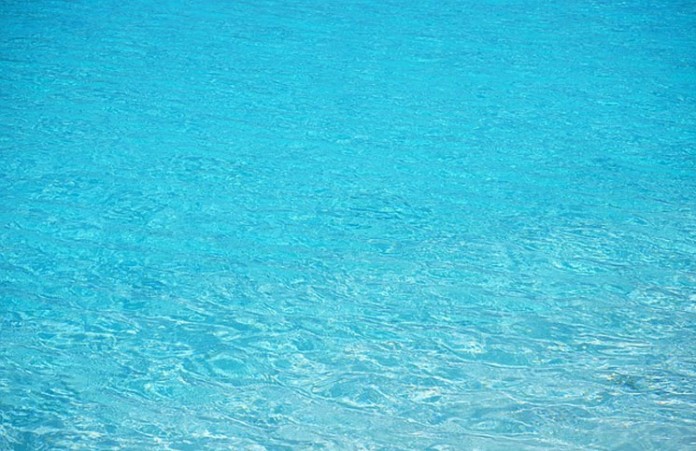 Tirsdag	morgenbad			kl. 06:30 – 07:30Torsdag  						kl. 17:30 – 21:30Barn i følge med voksne        kl. 17:30 – 18:30Svømmedyktige                     kl.  18:30 – 20:15Voksne                                   kl.  20:15 – 21:30PriserBarn		kr 25,-Voksne   kr 50,-  Klippekort barn kr 250,- (11 klipp)  Klippekort voksen kr 500,- (11 klipp)Klippekort kan kjøpes i svømmehallen eller på rådhuset.